Icon Accreditation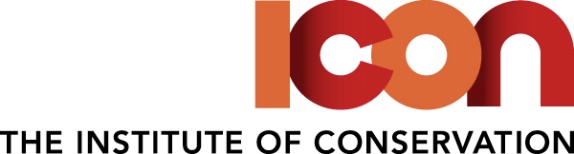 Reasonable Adjustment Request FormIntroductionIcon recognises the vital importance of ensuring that all assessments it undertakes as part of the delivery of Icon Accreditation are valid, fair, objective and independent. The Icon Accreditation Fair Access Policy aims to facilitate access to Icon Accreditation to those who are eligible for reasonable adjustments in assessments, without compromising the assessment of the skills, knowledge, understanding or competence being measured. Please review this policy before completing this form.  Please complete and return this form to accreditation@icon.org.uk. The Accreditation Manager will be in touch within 2 weeks to discuss your individual request.  Personal InformationAdjustment InformationPlease indicate by placing ‘x’ in the appropriate box below. DeclarationI confirm that the information provided is accurate. I understand that the data I supply will be used solely for the purposes of processing my application for reasonable adjustments. See Icon’s Privacy Policy. NameEmail addressTelephone number1.Cognitive processing needs such as dyslexia, dyspraxia; a need in executive function, visual processing speed, visual perception, literacy, numeracy, verbal reasoning, verbal memory, nonverbal memory2.Social/ communication need such autistic spectrum condition3.Long standing illness such as cancer, epilepsy, Crohn’s, IBS, Chronic Fatigue4.A mental health condition5.A physical need such as crutches or wheelchair user, arthritis, paraplegia, quadriplegia, cerebral palsy6.Hearing need7.Visual need8.Other, please specify: Supporting evidence provided: Please tick and supply additional evidence to support this request.Adjustments requiredYour requests will be considered by the Accreditation Manager who will discuss and agree any adjustments that can be made to ensure you can fairly access the Icon Accreditation application and assessment process. Please indicate the nature of the adjustments you feel would suit you best in your situation. Please be as specific as possible.NameSignatureDate